Cronogramma didatticoOre settimanali: 6 (di cui 4 di laboratorio)DISCIPLINAInformatica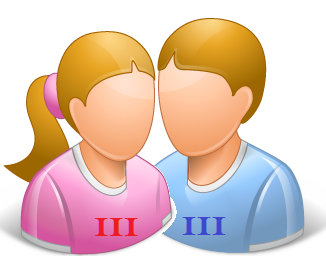 TIPOLOGIAUnicaCLASSEIII A INF 2013-14DOCENTE/IZoccheddu Andrea, Carta BiancaDESCRIZIONE DELLA SITUAZIONE GENERALE DI PARTENZA DELLA CLASSELa classe è composta di 23 studenti di cui 3 femmine e 2 portatori di handicap e 11 ripetenti.I livelli di preparazione sono variamente eterogenei e ma risulta che quasi la totalità della classe disponga di adeguata motivazione e interesse per la disciplina, ma un metodo di studio non ancora verificato.Si è proceduto alla verifica dei prerequisiti mediante test e colloqui con la classe.Numero di studenti per livello di apprendimento rilevato nell’accertamento dei prerequisitiNumero di studenti per livello di apprendimento rilevato nell’accertamento dei prerequisitiNumero di studenti per livello di apprendimento rilevato nell’accertamento dei prerequisitiNumero di studenti per livello di apprendimento rilevato nell’accertamento dei prerequisitiNumero di studenti per livello di apprendimento rilevato nell’accertamento dei prerequisitiNumero di studenti per livello di apprendimento rilevato nell’accertamento dei prerequisitiTotaleLivello AltoLivello MedioLivello BassoNon rilevatiDisabili2358712FINALITA’ GENERALI DELLA DISCIPLINA PER L’ANNO CORRENTELa disciplina “Informatica” concorre a far conseguire allo studente al termine del percorso quinquennale i seguenti risultati di apprendimento relativi al profilo educativo, culturale e professionale dello studente: utilizzare, in contesti di ricerca applicata, procedure e tecniche per trovare soluzioni innovative e migliorative, in relazione ai campi di propria competenza; cogliere l’importanza dell’orientamento al risultato, del lavoro per obiettivi e della necessità di assumere responsabilità nel rispetto dell’etica e della deontologia professionale; orientarsi nella normativa che disciplina i processi produttivi del settore di riferimento, con particolare attenzione sia alla sicurezza sui luoghi di vita e di lavoro sia alla tutela dell’ambiente e del territorio; intervenire nelle diverse fasi e livelli del processo produttivo, dall’ideazione alla realizzazione del prodotto, per la parte di propria competenza, utilizzando gli strumenti di progettazione, documentazione e controllo; riconoscere gli aspetti di efficacia, efficienza e qualità nella propria attività lavorativa; utilizzare modelli appropriati per investigare su fenomeni e interpretare dati sperimentali; utilizzare le reti e gli strumenti informatici nelle attività di studio, ricerca ed approfondimento disciplinare.Competenze della classe di riferimentoI risultati di apprendimento sopra riportati in esito al percorso quinquennale costituiscono il riferimento delle attività didattiche della disciplina. La disciplina concorre in particolare al raggiungimento dei seguenti risultati di apprendimento, relativi all’indirizzo, espressi in termini di competenza:utilizzare le strategie del pensiero razionale negli aspetti dialettici ed algoritmici per affrontare situazioni problematiche [semplici] elaborando opportune soluzioni;sviluppare applicazioni informatiche per [piccole] reti locali;scegliere dispositivi e strumenti [informatici] in base alle loro caratteristiche funzionali;gestire progetti secondo le procedure e gli standard previsti dai sistemi [informativi] di gestione della qualità e della sicurezza;redigere relazioni tecniche e documentare le attività individuali e di gruppo relative a situazioni [informative] Conoscenze della classe di riferimentoLo studente, al termine del percorso annuale deve conoscere (ricordare e esporre) almeno:le relazioni fondamentali tra macchine, problemi, informazioni e linguaggi. un linguaggio di programmazione con un elevato livello di astrazionele definizioni di programmazione logica iterativa e ricorsivai principali tipi di dato (dati elementari, array, oggetti VCL) e l’uso dei file di testole basi della teoria della complessità algoritmica l’uso della programmazione ad oggetti (istanziazione, chiamata di metodi, uso di proprietà)l’uso della programmazione guidata dagli eventi e le interfacce grafiche anche visuali almeno uno strumento per lo sviluppo del software e i supporti per la robustezza dei programmialmeno uno dei linguaggi per la composizione delle pagine webalmeno uno dei linguaggi di programmazione lato client per la gestione locale di eventi in pagine webil lessico e la terminologia tecnica di settore anche in lingua inglese le normative fondamentali del settore in ambito nazionale e comunitario sulla sicurezza abilità della classe di riferimentoLo studente, al termine del percorso annuale deve sapere:progettare e implementare algoritmi con diversi tipi di dati fondamentalivalutare e confrontare algoritmi proposti per la soluzione di uno stesso problemascegliere il tipo di organizzazione dei dati più adatto a gestire le informazioni in una situazione dataAccess a livello ECDL base o simile progettare e implementare applicazioni utilizzando un RAD con oggetti predefiniti progettare e realizzare interfacce utenteprogettare, realizzare e gestire pagine web statiche con interazione localeutilizzare il lessico e la terminologia tecnica di settore anche in lingua ingleserispettare le normative di settore sulla sicurezzaPREREQUISITI E ACCERTAMENTI DI INGRESSOI prerequisiti per affrontare positivamente il percorso annuale della disciplina sono:conoscenza dei contenuti di almeno 6 dei sette moduli ECDLconoscenza del nome (o acronimo) e dello scopo di parti HW fondamentali del PCalgebra booleana di base (NOT, AND, OR)insiemistica di base (unione, intersezione, differenza, complementazione)uso corretto del pendrive e della posta elettronica e saper prender appunti in classeDEFINIZIONE DEL LIVELLO DI SUFFICIENZA NELLA DISCIPLINACompetenze (lo studente deve sapere):comportarsi adeguatamente in laboratorio nel rispetto delle norme;produrre un semplice progetto rivolto a un problema standard in ambito locale;documentare o commentare un algoritmo elementare con schemi e diagrammi standard;scegliere dati e componenti SW adeguati al problema proposto;redigere relazioni tecniche e documentare le attività individuali e di gruppo;Conoscenze:ricordare e esporre i tipi di dato e le operazioni correlate esaminate durante l’anno;ricordare la sintassi e il funzionamento delle istruzioni esaminate durante l’anno;ricordare gli algoritmi fondamentali esaminati durante l’anno;Abilità: creare un semplice database seguendo le indicazioni del progettovalutare l’efficacia di un algoritmo proposto per la soluzione di uno stesso problemaprogettare e implementare algoritmi elementari su array (es. ricerca, confronto)realizzare una applicazione con una opportuna interfaccia utentericordare il significato delle keyword del linguaggio in lingua inglese/americanorispettare le normative sulla sicurezza del laboratorio e degli spazi scolastici collaborare in un piccolo gruppo per realizzare progetti informativi STRATEGIE RELATIVE AD INTERVENTI DI RECUPERO PER SITUAZIONI DI INSUFFICIENZANel mese di Gennaio si procederà al recupero formalizzato delle carenze rilevate nel primo quadrimestre e comunicate alle famiglie mediante schede on line.Il recupero pomeridiano sarà organizzato secondo le indicazioni della scuola.Il recupero curricolare sarà svolto per almeno i 2/3 del monte ore settimanale. Al termine del percorso di recupero sarà somministrata una prova formale di accertamento.METODOLOGIE IMPIEGATE NEI MODULISTRUMENTI UTILIZZATI NEI MODULISi utilizzeranno le seguenti metodologie didattiche: lezioni frontali anche con ausili tecnologici per proporre definizioni, esempi, procedimentiesercizi guidati, col docente che illustra i procedimenti risolutivi e comparativiesercizi autonomi, anche in gruppo, per assimilare le tecniche di progettazione e programmazione problemi da analizzare per ricercare diverse soluzioni e confrontarleesperienze di laboratorio e progettazione di soluzioni applicativeGli strumenti usati saranno le lavagne e gli strumenti didattici tradizionali, i PC del laboratorio, connessione internet, il videoproiettore, dispense e il libro di testo.Le prove di accertamento saranno corredate da criteri di formulazione del voto trasparenti.Gli esiti delle prove saranno restituiti entro i tempi definiti nella programmazione di dipartimento di primo livello. SOLUZIONI ORGANIZZATIVE DELLA DIDATTICALe tecniche didattiche saranno diversificate e scelte dal docente in funzione della reazione produttiva degli alunni. Esse sono così classificate:Il docente predispone la classe al lavoro secondo una delle seguenti tecniche di composizione del gruppo classe:Tutoring	La classe viene ripartita in gruppi eterogenei per livello di preparazione in modo da disporre in ogni gruppo di un leader e di individui di elevata capacità che possano aiutare ed integrare socialmente i compagni più deboli. Gruppi	La classe viene ripartita in gruppi di quattro o cinque studenti, per svolgere il lavoro assegnato. Utile per svolgere esercizi di applicazione delle cognizioni apprese. Coppie	La classe viene ripartita in gruppi di due studenti individuati, a seconda delle esigenze,  dagli studenti stessi o dal docente (omogenei o eterogenei per livello di preparazione, oppure per potenziare le relazioni sociali nella classe) Singolo	Ciascuno studente svolge il compito da solo, senza ricorrere all’aiuto dei compagni. Questa tipologia rafforza le competenze personali e la capacità di auto-valutazione. Classe	La classe è vista come un unico gruppo. Questa tipologia è utile nelle lezioni frontali, possibilmente di breve durata.SOLUZIONI ORGANIZZATIVE DELLA DIDATTICALe tecniche didattiche saranno diversificate e scelte dal docente in funzione della reazione produttiva degli alunni. Esse sono così classificate:Il docente predispone la classe al lavoro secondo una delle seguenti tecniche di composizione del gruppo classe:Tutoring	La classe viene ripartita in gruppi eterogenei per livello di preparazione in modo da disporre in ogni gruppo di un leader e di individui di elevata capacità che possano aiutare ed integrare socialmente i compagni più deboli. Gruppi	La classe viene ripartita in gruppi di quattro o cinque studenti, per svolgere il lavoro assegnato. Utile per svolgere esercizi di applicazione delle cognizioni apprese. Coppie	La classe viene ripartita in gruppi di due studenti individuati, a seconda delle esigenze,  dagli studenti stessi o dal docente (omogenei o eterogenei per livello di preparazione, oppure per potenziare le relazioni sociali nella classe) Singolo	Ciascuno studente svolge il compito da solo, senza ricorrere all’aiuto dei compagni. Questa tipologia rafforza le competenze personali e la capacità di auto-valutazione. Classe	La classe è vista come un unico gruppo. Questa tipologia è utile nelle lezioni frontali, possibilmente di breve durata.CRITERI DI VALIDAZIONE dei moduliTutti i moduli si considerano validati quando: le ore di lezione previste si sono svolte regolarmente almeno nella misura del 80%le ore di laboratorio previste si sono svolte regolarmente almeno nella misura del 80%sia stata somministrata almeno una prova di verifica in una delle tipologie previste sia almeno 5,00 la media aritmetica di una delle verifiche somministrate tra gli studenti presentiORGANIZZAZIONE DEL CORSO IN MODULI BASI DELLA PROGRAMMAZIONE	4BASI DELLA PROGRAMMAZIONE (LABORATORIO)	4ISTRUZIONI DECISIONALI	5ISTRUZIONI DECISIONALI (LABORATORIO)	5ISTRUZIONI ITERATIVE	6ISTRUZIONI ITERATIVE (LABORATORIO)	6RECUPERO E APPROFONDIMENTO	7RECUPERO E APPROFONDIMENTO (LABORATORIO)	7TIPI ARRAY	8TIPI ARRAY (LABORATORIO)	8METODI E PARAMETRI	9METODI E PARAMETRI (LABORATORIO)	9HTML, WEB E DOCUMENTAZIONE	10HTML, WEB E DOCUMENTAZIONE (LAB)	10tipologia e numero di verifiche  PROGETTI O ATTIVITà DI ISTITUTOSi procederà alla somministrazione di almeno :  	1 prova scritta per bimestre	1 prova orale per bimestre	1 prova pratica per bimestreSettimana scientificaITI in vetrinaGite brevi di istruzioneModulo N°TITOLOBASI DELLA PROGRAMMAZIONEBASI DELLA PROGRAMMAZIONEBASI DELLA PROGRAMMAZIONEPERIODO DI SVOLGIMENTO PERIODO DI SVOLGIMENTO SETTEMBRE OTTOBRE (4 settimane)SETTEMBRE OTTOBRE (4 settimane)ORE8UDTITOLO OBIETTIVI (CONOSCENZE, COMPETENZE, CAPACITÀ FINALI)Accoglienza Conoscenza del percorso triennale e annuale. Regole e regolamenti.Formazione del gruppo classe.Locazioni e Tipi di dato Conoscenza, comprensione e utilizzo corretto di Variabili e proprietà. Conoscenza, comprensione e utilizzo corretto di tipi bool, double, int, stringConoscenza, comprensione e utilizzo corretto di conversioni e messaggi Operazioni e espressioni Conoscenza, comprensione e utilizzo corretto di operazioni booleane, numeriche, stringhe.Conoscenza, comprensione e utilizzo corretto di conversioni implicite. Conoscenza, comprensione e utilizzo corretto di operatori di confronto..Conoscenza, comprensione e utilizzo corretto di valori e proprietà.Assegnazioni e proprietàConoscenza, comprensione e utilizzo corretto dell’istruzione di assegnazione.Conoscenza, comprensione e utilizzo corretto dell’assegnazioni: *=, /=, +=, -=, ++, --Modulo LABLABTITOLOBASI DELLA PROGRAMMAZIONE (LABORATORIO) BASI DELLA PROGRAMMAZIONE (LABORATORIO) BASI DELLA PROGRAMMAZIONE (LABORATORIO) PERIODO DI SVOLGIMENTO PERIODO DI SVOLGIMENTO SETTEMBRE OTTOBRE (4 settimane)SETTEMBRE OTTOBRE (4 settimane)ORE16UDTITOLO obiettivi (CONOSCENZE, COMPETENZE, CAPACITà FINALI)Accoglienza Conoscenza del laboratorio e degli strumenti.Regole e regolamenti di laboratorio. Sicurezza e software MSDNAA.Formazione dei gruppi di lavoro.Primi progetti in Visual Studio Creazione di progetti, composizione del form, impostazione delle proprietà. Conoscenza, comprensione e utilizzo corretto delle proprietà e sperimentazione sui valori.Conoscenza, comprensione e utilizzo corretto delle conversioni di tipo. Messaggi di interfaccia utente.Operazioni e espressioni Conoscenza, comprensione e utilizzo corretto delle dichiarazione di variabili.Conoscenza, comprensione e utilizzo corretto delle proprietà.Conoscenza, comprensione e utilizzo corretto delle operazioni numeriche, testuali e logiche, delle conversioni implicite ed esplicite. Operatori di confronto. Assegnazioni e proprietàIstruzione di assegnazione.Assegnazioni speciali: *=, /=, +=, -=, ++, --verifiche scritte verifiche orali verifiche pratiche  ALMENO 1 ALMENO 1 ALMENO 1Modulo N°TITOLOISTRUZIONI DECISIONALIISTRUZIONI DECISIONALIISTRUZIONI DECISIONALIPERIODO DI SVOLGIMENTO PERIODO DI SVOLGIMENTO OTTOBRE novembre (4 settimane)OTTOBRE novembre (4 settimane)ORE8UDTITOLO OBIETTIVI (CONOSCENZE, COMPETENZE, CAPACITÀ FINALI)Numeri casualiI numeri casuali Generazione di valori casuali interi, decimali, logici e stringa.Se Altrimenti Istruzioni decisionaliControlli di flusso Switch Istruzione di selezione Modulo LABLABTITOLOISTRUZIONI DECISIONALI (LABORATORIO) ISTRUZIONI DECISIONALI (LABORATORIO) ISTRUZIONI DECISIONALI (LABORATORIO) PERIODO DI SVOLGIMENTO PERIODO DI SVOLGIMENTO SETTEMBRE OTTOBRE (4 settimane)SETTEMBRE OTTOBRE (4 settimane)ORE16UDTITOLO obiettivi (CONOSCENZE, COMPETENZE, CAPACITà FINALI)Numeri casualiClasse e oggetti generatori di numeri casuali.Giochi di generazione di valori casuali.Se Altrimenti Progetti visuali con istruzioni decisionaliGiochi elementari con controlli di flusso Switch Progetti visuali con istruzioni di selezione Giochi elementari con istruzioni di selezioneverifiche scritte verifiche orali verifiche pratiche  ALMENO 1 ALMENO 1 ALMENO 1Modulo N°TITOLOISTRUZIONI ITERATIVEISTRUZIONI ITERATIVEISTRUZIONI ITERATIVEPERIODO DI SVOLGIMENTO PERIODO DI SVOLGIMENTO novembre DICEMBRE (4 settimane)novembre DICEMBRE (4 settimane)ORE8UDTITOLO OBIETTIVI (CONOSCENZE, COMPETENZE, CAPACITÀ FINALI)WhileFor Do_WhileConcetto di ciclo iterativo. Concetto di ripetizione di comandi.Controllo con condizione in testa. Condizioni di uscita. Esercizi col while. Forzare l’uscita (break).Algoritmi base Algoritmi iterativi fondamentali Cicli con blocchi Eseguire più istruzioni nel cicloEsercizi iterativi con blocchi di istruzioni. Forzare l’uscita nei blocchi (break).Cicli nidificati Eseguire iterazioni dentro altre iterazioni.Esercizi con iterazioni nidificate. Forzare l’uscita nei cicli nidificati (break).Modulo LABLABTITOLOISTRUZIONI ITERATIVE (LABORATORIO) ISTRUZIONI ITERATIVE (LABORATORIO) ISTRUZIONI ITERATIVE (LABORATORIO) PERIODO DI SVOLGIMENTO PERIODO DI SVOLGIMENTO novembre DICEMBRE (4 settimane)novembre DICEMBRE (4 settimane)ORE16UDTITOLO obiettivi (CONOSCENZE, COMPETENZE, CAPACITà FINALI)WhileFor Do_WhileConcetto di ciclo iterativo. Concetto di ripetizione di comandi.Controllo con condizione in testa. Condizioni di uscita. Esercizi col while. Forzare l’uscita (break).Algoritmi base Algoritmi iterativi fondamentali Controlli per iterazioni Listbox Combobox Problemi iterativi Realizzazione di applicazioni con iterazioniRicerche di numeri con proprietà specifiche (numeri primi, divisori, ecc.) verifiche scritte verifiche orali verifiche pratiche  ALMENO 1 ALMENO 1 ALMENO 1Modulo N°TITOLORECUPERO E APPROFONDIMENTO RECUPERO E APPROFONDIMENTO RECUPERO E APPROFONDIMENTO PERIODO DI SVOLGIMENTO PERIODO DI SVOLGIMENTO gennaio (3 settimane)gennaio (3 settimane)ORE6UDTITOLO OBIETTIVI (CONOSCENZE, COMPETENZE, CAPACITÀ FINALI)Recupero Riepilogo argomenti del primo trimestre.Assegnazioni, decisioni e iterazioni.Analisi del problema e impostazione soluzione.RipassoRipasso problemi del primo trimestre.Problemi con assegnazioni, decisioni e iterazioni.Valutazione della soluzione. Approfondi-menti Controlli visuali ulteriori Menu, pannelli, Modulo LABLABTITOLORECUPERO E APPROFONDIMENTO (LABORATORIO)RECUPERO E APPROFONDIMENTO (LABORATORIO)RECUPERO E APPROFONDIMENTO (LABORATORIO)PERIODO DI SVOLGIMENTO PERIODO DI SVOLGIMENTO gennaio (3 settimane)gennaio (3 settimane)ORE12UDTITOLO obiettivi (CONOSCENZE, COMPETENZE, CAPACITà FINALI)Recupero Riepilogo argomenti del primo trimestre.Assegnazioni, decisioni e iterazioni.Analisi del problema e impostazione soluzione.RipassoRipasso problemi del primo trimestre.Problemi con assegnazioni, decisioni e iterazioni.Valutazione della soluzione. Approfondi-menti Controlli visuali ulteriori Menu, pannelli, verifiche scritte verifiche orali verifiche pratiche  ALMENO 1NO NO Modulo N°TITOLOTIPI ARRAY TIPI ARRAY TIPI ARRAY PERIODO DI SVOLGIMENTO PERIODO DI SVOLGIMENTO febbraio (3 settimane)febbraio (3 settimane)ORE6UDTITOLO OBIETTIVI (CONOSCENZE, COMPETENZE, CAPACITÀ FINALI)ArrayConcetto, dichiarazione e utilizzo di arrayArray di valori elementari Algoritmi fondamentali sui vettori MatriciConcetto, dichiarazione e utilizzo di array multidimensionali Matrici di valori elementari Algoritmi fondamentali su matrici Algebra matriciale Algebra delle matrici: somma, prodotto, elementi neutri, determinante, trasposta.Matrici diagonali e triangolari.Matrici e sistemi numerici. Grafi Rappresentazione di grafi con matrici.Grafi orientati e non orientati.Grafi pesati e algoritmi fondamentali sui grafi. Modulo LABLABTITOLOTIPI ARRAY (LABORATORIO)TIPI ARRAY (LABORATORIO)TIPI ARRAY (LABORATORIO)PERIODO DI SVOLGIMENTO PERIODO DI SVOLGIMENTO febbraio (3 settimane)febbraio (3 settimane)ORE12UDTITOLO obiettivi (CONOSCENZE, COMPETENZE, CAPACITà FINALI)ArrayConcetto, dichiarazione e utilizzo di arrayArray di valori elementari Algoritmi fondamentali sui vettori MatriciConcetto, dichiarazione e utilizzo di array multidimensionali Matrici di valori elementari Algoritmi fondamentali su matrici Controllo visuale per matrici Datagridview o similiCreazione e gestione del controllo, delle celle e visualizzazione di array monodimensionali e bidimensionali.verifiche scritte verifiche orali verifiche pratiche  ALMENO 1 ALMENO 1 ALMENO 1Modulo N°TITOLOMETODI E PARAMETRIMETODI E PARAMETRIMETODI E PARAMETRIPERIODO DI SVOLGIMENTO PERIODO DI SVOLGIMENTO MARZO APRILE (8 settimane)MARZO APRILE (8 settimane)ORE16UDTITOLO OBIETTIVI (CONOSCENZE, COMPETENZE, CAPACITÀ FINALI)Metodi Concetto, dichiarazione e utilizzo di metodoMetodi void e con tipoDefinizione e invocazione di metodo Parametri Concetto, dichiarazione e utilizzo di parametroParametri per valore, riferimento e risultatoParametri e argomenti Ambienti Ambiente globale e locale, visibilità, variabili locali Parametri di tipo riferimento (array)Ripasso Ripasso dell’intero programma Modulo LABLABTITOLOMETODI E PARAMETRI (LABORATORIO)METODI E PARAMETRI (LABORATORIO)METODI E PARAMETRI (LABORATORIO)PERIODO DI SVOLGIMENTO PERIODO DI SVOLGIMENTO MARZO APRILE (8 settimane)MARZO APRILE (8 settimane)ORE32UDTITOLO obiettivi (CONOSCENZE, COMPETENZE, CAPACITà FINALI)Metodi Concetto, dichiarazione e utilizzo di metodoMetodi void e con tipoDefinizione e invocazione di metodo Parametri Concetto, dichiarazione e utilizzo di parametroParametri per valore, riferimento e risultatoParametri e argomenti Ambienti Ambiente globale e locale, visibilità, variabili locali Parametri di tipo riferimento (array)Ripasso Ripasso dell’intero programma verifiche scritte verifiche orali verifiche pratiche  ALMENO 1NO NO Modulo N°TITOLOHTML, WEB E DOCUMENTAZIONE HTML, WEB E DOCUMENTAZIONE HTML, WEB E DOCUMENTAZIONE PERIODO DI SVOLGIMENTO PERIODO DI SVOLGIMENTO MAGGIO (4 settimane)MAGGIO (4 settimane)ORE8UDTITOLO OBIETTIVI (CONOSCENZE, COMPETENZE, CAPACITÀ FINALI)DOCUMEN-TAZIONE Diagrammi di flusso CommentiManuale di corredo al software PRESEN-TAZIONEIllustrazione di un software Illustrazione codificaIllustrazione utilizzo WEB Codice HTML, tag e stili Multimedia e web Licenze Copyright e licenze Modulo LABLABTITOLOHTML, WEB E DOCUMENTAZIONE (LAB)HTML, WEB E DOCUMENTAZIONE (LAB)HTML, WEB E DOCUMENTAZIONE (LAB)PERIODO DI SVOLGIMENTO PERIODO DI SVOLGIMENTO MAGGIO (4 settimane)MAGGIO (4 settimane)ORE12UDTITOLO obiettivi (CONOSCENZE, COMPETENZE, CAPACITà FINALI)PAGINE WEB Ambiente di sviluppo di pagine web Pagine statiche Pagine dinamiche CSSStili e fogli di stile Template verifiche scritte verifiche orali verifiche pratiche  ALMENO 1NO NO PERIODO#TEORIA 2 ORELABORATORIO 4 ORENOTE#SETTEMBRE1Accoglienza Accoglienza112 ore2Locazioni e Tipi di dato Progetto visuale e controlli2OTTOBRE1Operazioni e espressioni Proprietà dei controlli 32Assegnazioni e proprietàGestori di evento predefinito43Conversioni e messaggi Conversioni e messaggi524 ore4VERIFICA 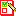 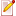 VERIFICA 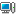 6NOVEMBRE1Numeri casuali Giochi con numeri causali 72Istruzione decisionale If/Else/Switch83IF nidificati VERIFICA 924 ore4VERIFICA  FILM O ATTIVITÀ 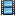 10DICEMBRE 1Cicli While/Do_While/For 112Cicli con IFControlli ListBox / ComboBox1218 ore3VERIFICA  FILM O ATTIVITÀ 13GENNAIO 1Recupero Approfondimento  Recupero Approfondimento  142Recupero Approfondimento  Recupero Approfondimento  1518 ore3VERIFICA VERIFICA 16FEBBRAIO 1Array, le basi Array, le basi 172Array, algoritmi fondamentaliArray, algoritmi fondamentali183Matrici, algoritmi fondamentaliDataGridView 1924 ore4VERIFICA VERIFICA 20MARZO 1Metodi e parametri (valore) FILM O ATTIVITÀ 212Parametri ref e out Metodi e parametri (valore) 2218 ore3Parametri array Parametri ref e out 23APRILE1Tipi valore e riferimento videogioco con matrici 242VERIFICA VERIFICA 2518 ore3Recupero Approfondimento   FILM O ATTIVITÀ 26MAGGIO 1Recupero Approfondimento  Recupero Approfondimento  272Recupero Approfondimento  Recupero Approfondimento  283Recupero Approfondimento  Recupero Approfondimento  2924 ore4VERIFICA VERIFICA 30GIUGNO1 FILM O ATTIVITÀ  FILM O ATTIVITÀ 31Ore186